Name: _______________  Date: _____________LO: I can use time conjunctionsAs we know, trees are really helpful in looking after our environment and keeping us healthy. They create oxygen which our bodies need.Have a look at the life cycle of a tree – can you add in these time conjunctions to help show the order that the cycle happens?Next,			Finally,			First,  		After that,   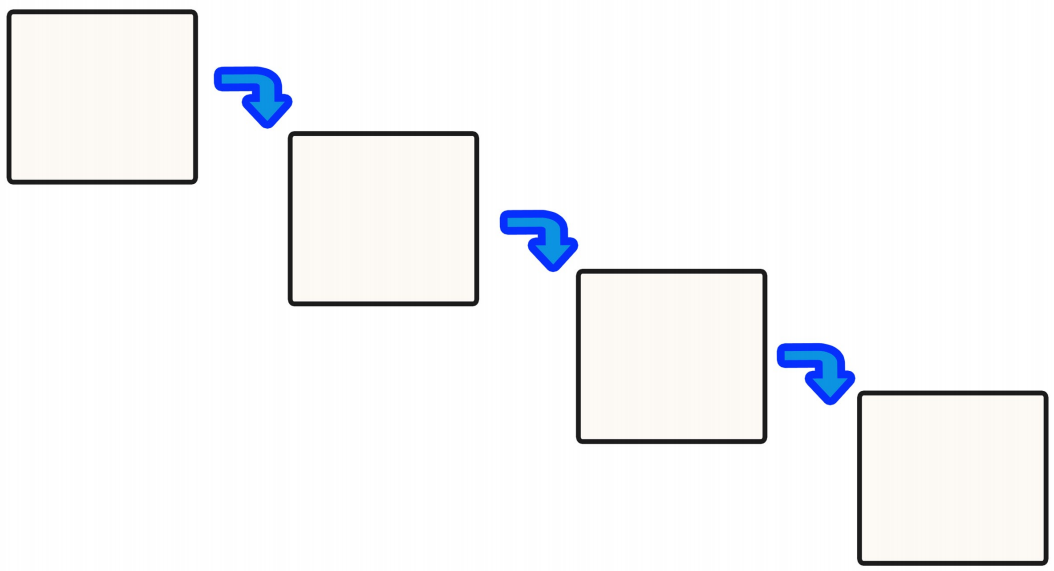 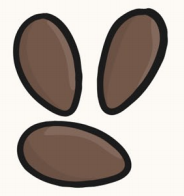 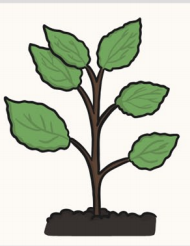 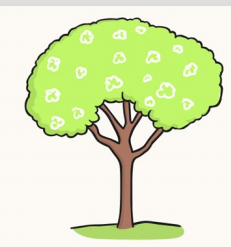 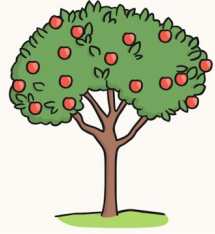 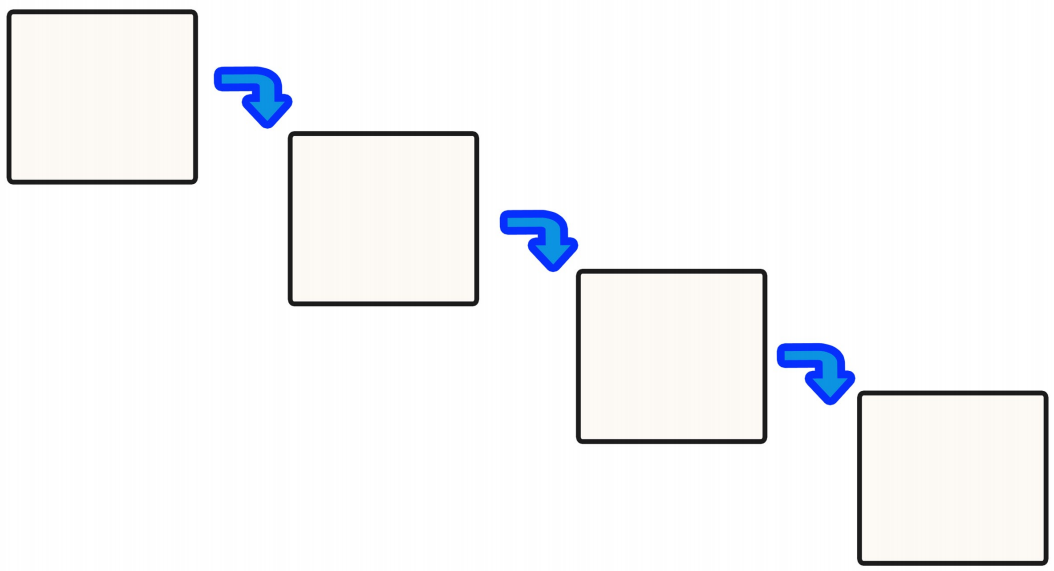 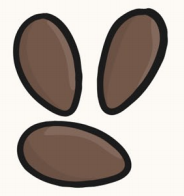 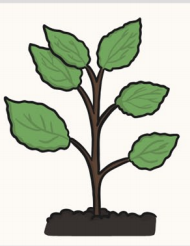 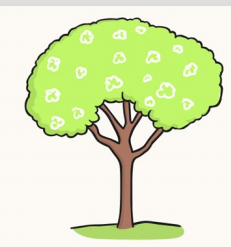 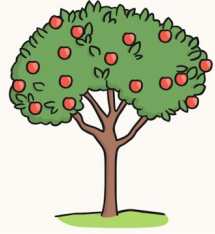 